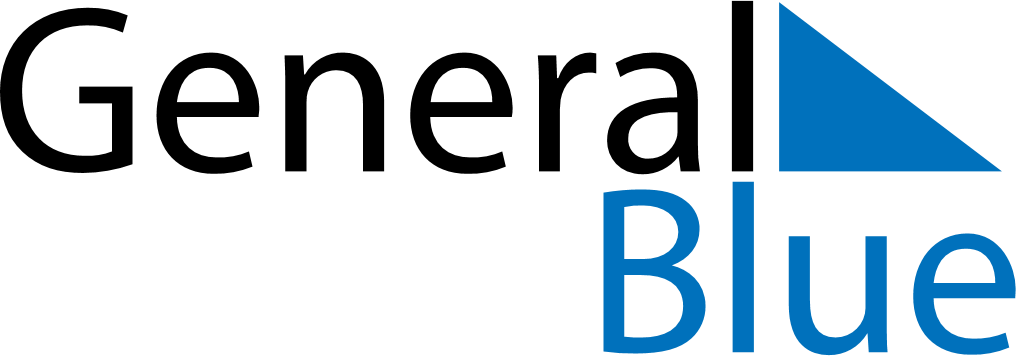 July 2018July 2018July 2018GuamGuamSUNMONTUEWEDTHUFRISAT1234567Independence Day89101112131415161718192021Liberation Day22232425262728293031